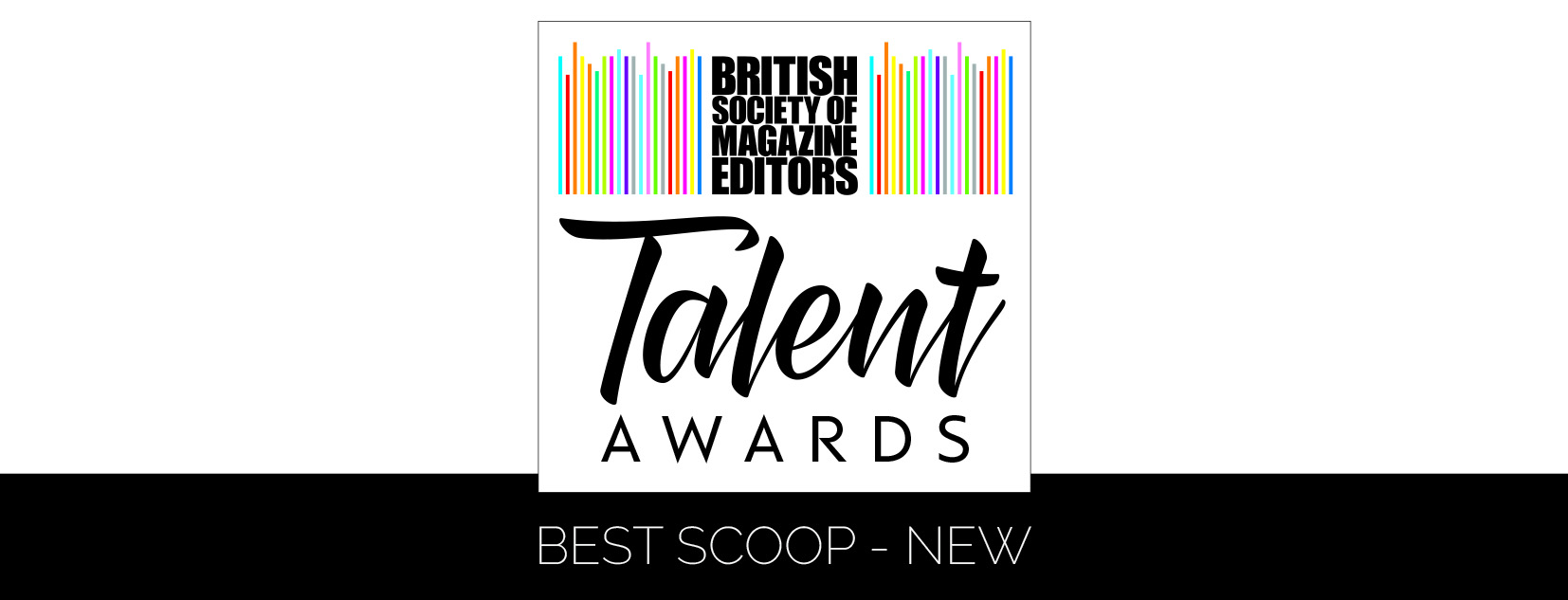 For queries or further information, please contact: BSME Administration, Gill Branston & Associates. Tel: 020 8906 4664, Email: admin@bsme.comEntry form – Best ScoopEntry form – Best ScoopEntry form – Best ScoopEntry form – Best ScoopEntry form – Best ScoopName and job title of line manager responsible for submitting entry:Name/s and job title/s of individual member/s (please put ‘(F)’ if freelance):Please note that the Editor / Editorial Director may not be included as an entrant as they are eligible to enter the main BSME AwardsContact person:Name of editor:Magazine/website: Publishing company:Address:Email:Telephone:Details of articles enclosed:Details of articles enclosed:Details of articles enclosed:Details of articles enclosed:Details of articles enclosed:1. Name of Scoop:Publication date:Number of staff on the title:Total number of staff on the team (including freelance):Number of freelance staff on the specialist team:Please tick as appropriate:1. I (line manager) was a member of the BSME during the period 1 January to 31 December 2017 and an entry fee of £100.00 is enclosed/I have paid online1. I (line manager) was a member of the BSME during the period 1 January to 31 December 2017 and an entry fee of £100.00 is enclosed/I have paid online1. I (line manager) was a member of the BSME during the period 1 January to 31 December 2017 and an entry fee of £100.00 is enclosed/I have paid onlinePlease tick as appropriate:2. I  (line manager) was NOT a member of the BSME during the period 1 January to 31 December 2017 and an entry fee of £125.00 is enclosed/I have paid online2. I  (line manager) was NOT a member of the BSME during the period 1 January to 31 December 2017 and an entry fee of £125.00 is enclosed/I have paid online2. I  (line manager) was NOT a member of the BSME during the period 1 January to 31 December 2017 and an entry fee of £125.00 is enclosed/I have paid onlineName & signature of line manager:Name & signature of editor: